Signature……………………………………………….. Dated………………………………….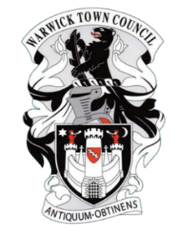 WARWICK TOWN COUNCILTOWN CLERK Jayne Topham	Court House, Jury Street, Warwick CV34 4EW Tel: 01926 411694Email: jaynetopham@warwicktowncouncil.org.ukWebsite: https://www.warwicktowncouncil.gov.uk/PLANS COMMITTEE 11th APRIL 2024 PRESENT:Councillor D Skinner (Chair) Councillor D Browne (Deputy Chair)                                 Councillor S Pargeter         Councillor K GormanThe Mayor (Ex Officio)Katherine Geddes Assistant Town ClerkMINUTES	74.APOLOGIES:  Councillor J D’Arcy and Councillor P Wightman sent their apologies – it was resolved to approve them.                                           75.DECLARATION OF PERSONAL OR PREJUDICIAL INTEREST: None76.REVIEW DECISIONS OF THE LOCAL PLANNING AUTHORITY: Reviewed – no comment.77.PLANNING APPLICATIONS FOR WARWICK:  Schedule reviewed:The following comments were made on the applications called in for further discussion:78.PLANNING APPEAL DECISIONS:  Reviewed – no comment.79.AN ACCELERATED PLANNING SYSTEM – CONSULTATION – DEPARTMENT FOR LEVELLING UP, HOUSING & COMMUNITIES: Report was noted and discussed.SLCC will be submitting a response on behalf of its members to this consultation. It was agreed that the Assistant Town Clerk will make notes on the consultations and circulate them to Plans members by 18th April 2024. Any comments to be returned to her by 22nd April 2024 and an agreed response submitted to SLCC by 23rd April 2024.